ARTES - PROJETO PARA O ENFEITE DE NATAL	O Natal está chegando e todos os anos, os alunos do IEIJ preparam diversos enfeites para a decoração de todos os ambientes da Escola.Está na hora de começarmos a pensar nos preparativos para o enfeite da nossa sala de aula. 	Os alunos do 4° ano farão alguns enfeites para decorar a nossa árvore de Natal.	Cada aluno será responsável em confeccionar um enfeite. 	Faça um projeto do enfeite que você gostaria de colocar na árvore de Natal. Durante a semana iremos discutir e confeccionar.	Abaixo colocarei algumas sugestões de enfeites.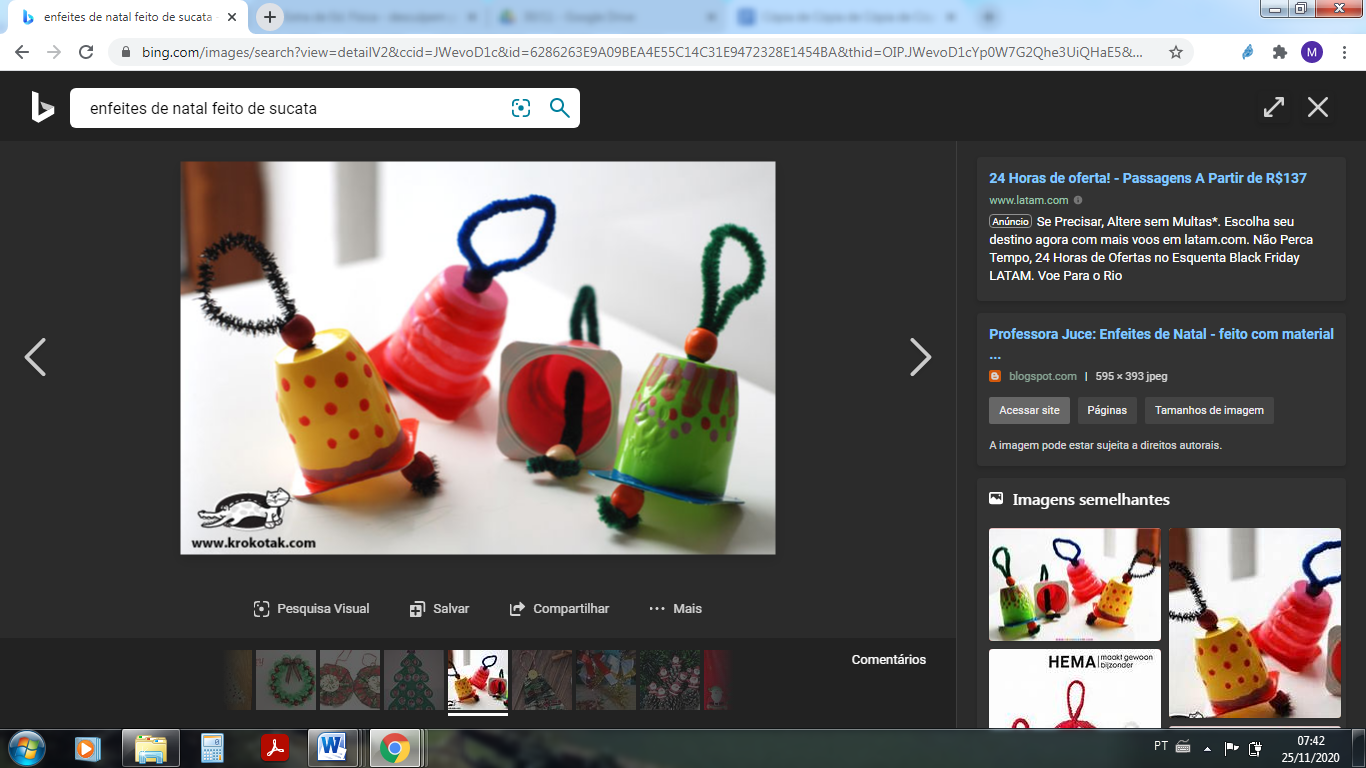 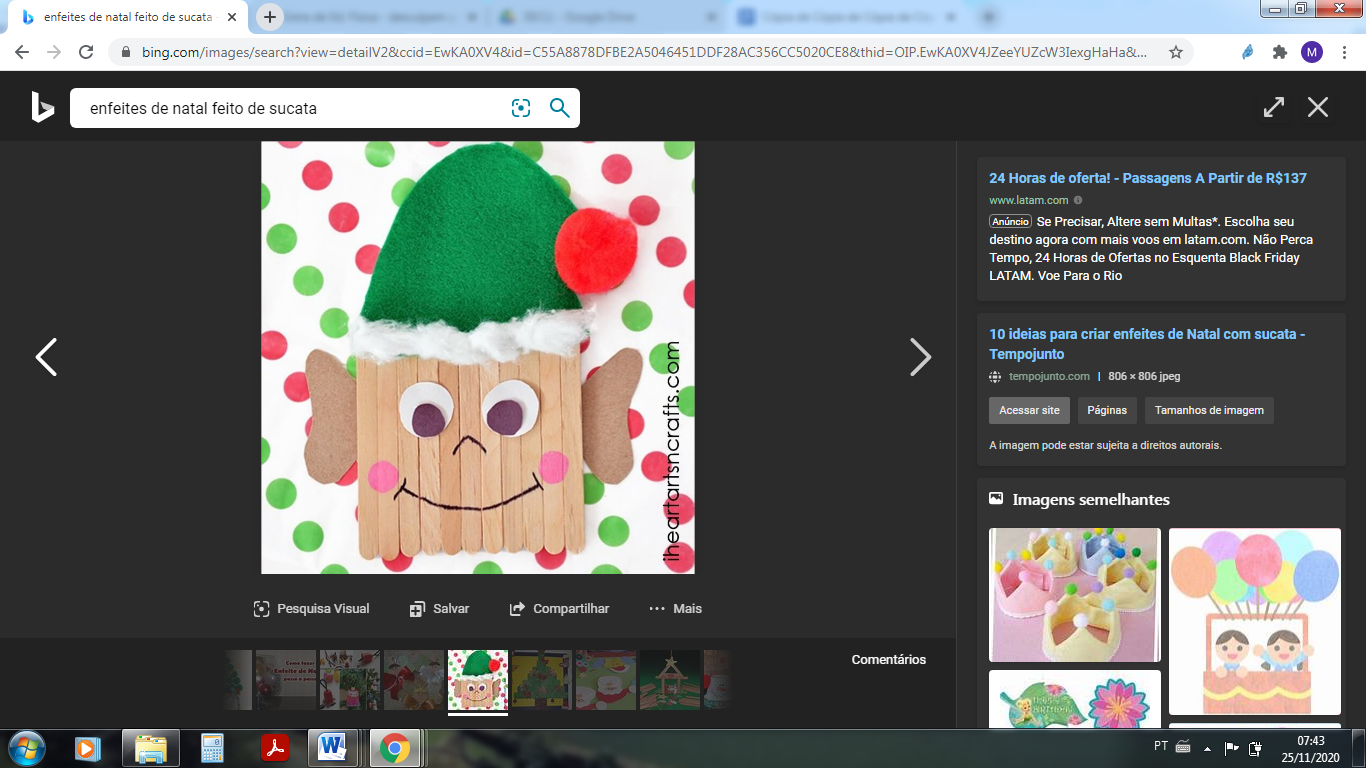 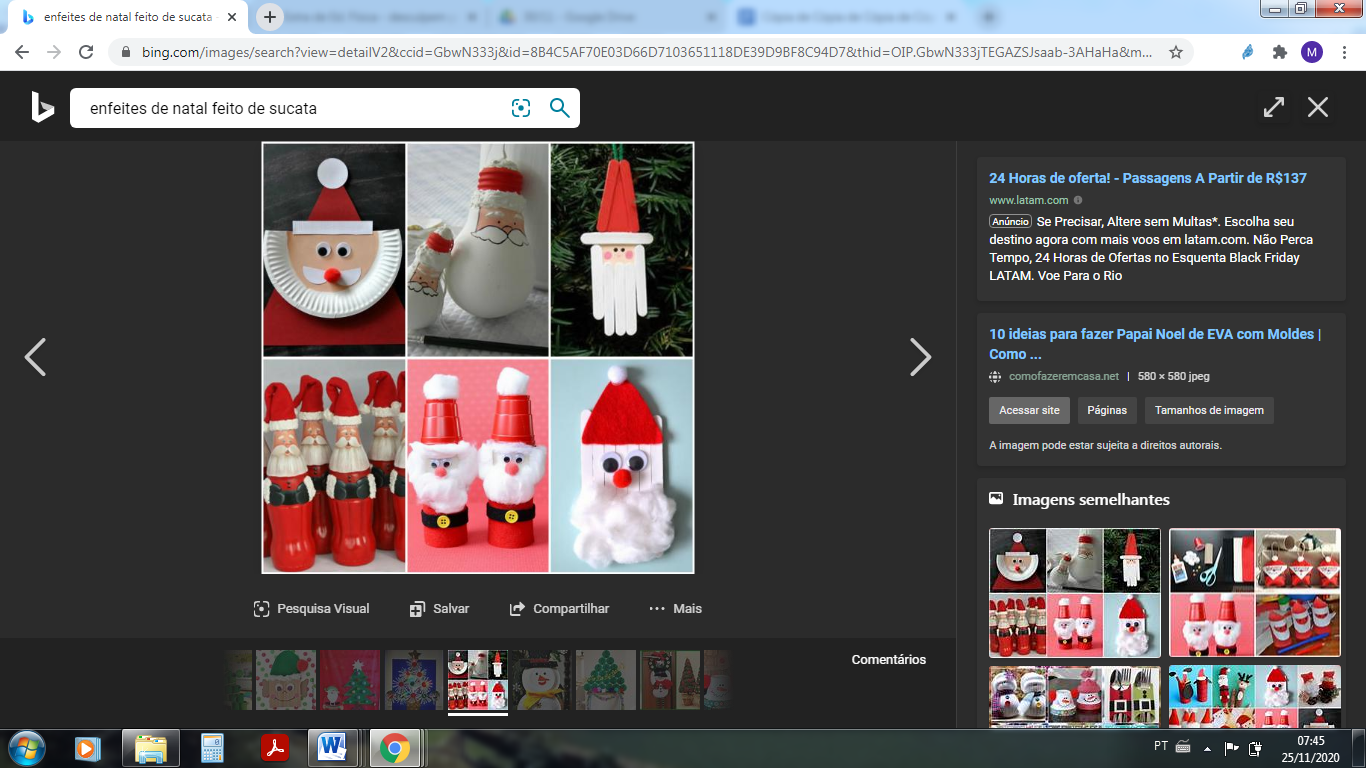 